Norland Out of School Care September/October Newsletter 2019We look forward to welcoming you to Norland Out of School Care for the start of the new school year and we hope you are enjoying the final few days of the Summer break. A special welcome to our new families, we will do our very best to help your child to settle in and hope that they soon feel part of our group. We are holding our AGM on Thursday 26th September at 7.30pm. This meeting is for returning and new parents, we will be holding our welcome meeting for Pre school parents at 7pm followed by the AGM. Norland Pre-School & Out of School Care is run by a voluntary management committee. The committee is responsible for the overall running of the club and they meet at the most, once each half term. The main committee is made up of a Chairperson, Secretary and Treasurer, all parents whose children attend are automatically part of our general committee. Without a committee and parents attending meetings we are not permitted to operate; therefore, we rely on you as parents to volunteer.Key Dates and EventsTuesday 3rd September – Pre-School and BAAS re-opensFriday 6th – Monday 9th September – Norland Scarecrow FestivalThursday 26th September Welcome Meeting followed by our AGM – 7pm. All welcome.Friday 11th October – Firefighters Charity bag collection Pre-school/Out of School Care get a percentage of money, as do The Firefighters Charity dependent upon the weight of clothing bags collected, please bring bags of unwanted clothes/shoes in on the week leading up to this date.Friday 18th October – Fees due on or before this date.Friday 25th October – Last day of half term.Tuesday 5th November – Re-openRemindersOur Before and After School (BAAS) is available to all children aged 3+ years between the hours of 7.30am-9am and 3.30pm-6.00pm term time. Some sessions available.We also offer Pre School provision to all children aged 2+ Mon – Fri term time, 9.30am – 3pm and our Wrap around Care facility is available to all children aged 2+ years between the hours of 9.00am – 9.30am and 3.00pm – 3.25pm term time to help parents with siblings attending school. Please ask a member of staff if you require any further details. We currently have places available within Pre school.Please inform us asap if your child will not be attending Out of School Care due to illness or holidays etc, we are obliged to carry out our first day calling policy if a child is absent unexpectedly. Thank you.To keep updated, please follow us on social media: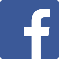 Norland Preschool VMC